Name: ___________________________________________ Date: ______________________________ Period: ______Cellular Respiration AnimationsMrs. WIlkening AP BiologyDirections: Watch the following animations (linked under Cellular Energetics Unit) and answer the associated questions.Animation #1:--McGraw Hill: How Glycolysis Workshttp://highered.mcgraw-hill.com/sites/0072507470/student_view0/chapter25/animation__how_glycolysis_works.htmlBreak the animation down into four steps and list them below.  (Make sure to discuss the reactants, products, and any ATP or electron carriers that are created or used)Discuss one NEW fact that you learned from this animation that you did not previously know about this step of cellular respiration. Draw an image from the animation in the space below that might be helpful in remembering this step of cellular respiration. 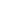 Animation #2:--McGraw Hill: How The Krebs Cycle Workshttp://highered.mcgrawhill.com/sites/0072507470/student_view0/chapter25/animation__how_the_krebs_cycle_works__quiz_1_.htmlBreak the animation down into four steps and list them below.  (Make sure to discuss the reactants, products, and any ATP or electron carriers that are created or used)Discuss one NEW fact that you learned from this animation that you did not previously know about this step of cellular respiration. Draw an image from the animation in the space below that might be helpful in remembering this step of cellular respiration. 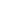 Animation #3:--McGraw Hill: The Electron Transport System and ATP Synthesishttp://highered.mcgrawhill.com/sites/0072507470/student_view0/chapter25/animation__electron_transport_system_and_atp_synthesis__quiz_1_.htmlBreak the animation down into four steps and list them below.  (Make sure to discuss the reactants, products, and any ATP or electron carriers that are created or used)Discuss one NEW fact that you learned from this animation that you did not previously know about this step of cellular respiration. Draw an image from the animation in the space below that might be helpful in remembering this step of cellular respiration.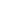 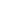 Animation #4—McGraw Hill: How the NAD+ Workshttp://highered.mcgraw-hill.com/sites/0072507470/student_view0/chapter25/animation__how_the_nad__works.htmlIn 2-3 sentences, summarize how NAD+ is used in cell respiration.  Identify the steps of cellular respiration in which NAD+ is created and used.Animation #5—NDSU: ATP Synthasehttp://www.youtube.com/watch?v=3y1dO4nNaKY&feature=relmfuWhat causes the ATP Synthase protein to turn during chemiosmosis?What happens when ATP Synthase turns?  In other words, which molecule is created from which building blocks?